VRTEC PRI OŠ KRMELJ 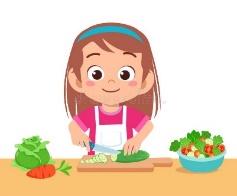 Jedilnik od 2. 3. do  6. 3. 2020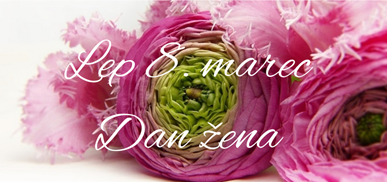 DOBER TEK PRIDRŽUJEMO SI PRAVICO DO SPREMEMBE JEDILNIKA ZARADI DOBAVE SUROVIN DOBAVITELJEV in PRILAGODITVE JEDILNIKA STAROSTI OTROK.DNEVNO JE OTROKOM NA VOLJO VODA IN MALO SLADKAN  ČAJ.S podpisanimi številkami so na jedilniku označeni alergeni! Seznam alergenov se nahaja v okvirčku na dnu jedilnika.VSE VRSTE KRUHA VSEBUJEJO GLUTEN. SNOVI ALI PROIZVODI, KI POVZROČAJO ALERGIJE ALI PREOBČUTLJIVOSTI:1. ŽITA, KI VSEBUJEJO GLUTEN; 2. RAKI IN PROIZVODI IZ NJIH; 3. JAJCA IN PROZVODI IZ NJIH; 4. RIBE IN PROIZVODI IZ NJIH: 5. ARAŠIDIIN PROIZVODI IZ NJIH; 6. SOJA IN PROIZVODI IZ NJE; 7. MLEKO IN PROIZVODI, KI VSABUJEJO LAKTOZO; 8. OREŠKI; 9. LISTNA ZELENA IN PROIZVODI IZ NJE; 10. GORČIČNO SEME IN PROIZVODI IZ NJEGA; 11. SEZAMOVO SEME IN PROIZVODI IZ NJEGA; ŽVEPLOV DIOKDID IN SULFITI; 13. VOLČJI BOB; MEHKUŽCI IN PROIZVODI IZ NJIH;VRTEC PRI OŠ KRMELJ Jedilnik od 9. 3. do  13. 3. 2020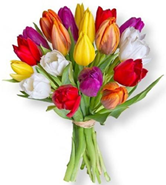 DOBER TEK PRIDRŽUJEMO SI PRAVICO DO SPREMEMBE JEDILNIKA ZARADI DOBAVE SUROVIN DOBAVITELJEV in PRILAGODITVE JEDILNIKA STAROSTI OTROK. DNEVNO JE OTROKOM NA VOLJO VODA IN MALO SLADKAN  ČAJ.S podpisanimi številkami so na jedilniku označeni alergeni! Seznam alergenov se nahaja v okvirčku na dnu jedilnika.VSE VRSTE KRUHA VSEBUJEJO GLUTEN. SNOVI ALI PROIZVODI, KI POVZROČAJO ALERGIJE ALI PREOBČUTLJIVOSTI:1. ŽITA, KI VSEBUJEJO GLUTEN; 2. RAKI IN PROIZVODI IZ NJIH; 3. JAJCA IN PROZVODI IZ NJIH; 4. RIBE IN PROIZVODI IZ NJIH: 5. ARAŠIDIIN PROIZVODI IZ NJIH; 6. SOJA IN PROIZVODI IZ NJE; 7. MLEKO IN PROIZVODI, KI VSABUJEJO LAKTOZO; 8. OREŠKI; 9. LISTNA ZELENA IN PROIZVODI IZ NJE; 10. GORČIČNO SEME IN PROIZVODI IZ NJEGA; 11. SEZAMOVO SEME IN PROIZVODI IZ NJEGA; ŽVEPLOV DIOKDID IN SULFITI; 13. VOLČJI BOB; MEHKUŽCI IN PROIZVODI IZ NJIH;Dopoldanska  malicaKosiloPopoldanska malicaPONČrni kruh 1,3,6,7,11 Topljeni sirček 7PaprikaSadni čajJabolkaPorova juhaTelečji frikaseKuskusRdeča pesaČajPirin kruh 1, 7,11 Piščančja salamaKisla kumaricaŠipkov čaj   TORSirovka 1, 7,11    Češnjev paradižnikBezgov čajSadje Kostna juha s kroglicami 1Špageti 1,3Milanska omakaZelena solata s koruzoČajMlečni rogljič z marmelado 1,3,6,7,11 Otroški čaj SREKoruzna polenta 1Lokalno mleko 7Sadno žitna rezinaBananaRičet z vratovino 1Polbeli kruhMarmorni kolač 1,3,5.7100 % sok/vodaPisani kruh  1,7,11Tunina pašteta  1,3,6,7,11SadjeOtroški čaj ČETPletena štručka 1, 7,11    Grški sadni jogurt Sezonsko sadje Goveja juha z zakuho 1,3,6,7,11GovedinaPražen krompirZelena solata Sok/vodaKoruzni kruhSirni namaz 7100 % sok PETAjdov kruh 1, 7,11    Maslo 7MedMleko 7Mešano sadjeCvetačna juhaPiščančja prsa v naravni omakiPirin riž s korenčkom in grahom 1Zelje v solati/čajRžena bombetka 1,7,11Sir 1Sadni čajSadjeDopoldanska  malicaKosiloPopoldanska malicaPON  Mlečni riž iz lokalnega mleka 7 Čokoladni posipSadjeBoranja s stročjim fižolom, s svinjinoBela polenta 1Zelena solataČajAjdova bombetka  1,3,6,7,11SadjeČaj/vodaTORŠtručka hot-dog  1,3,7Hrenovka brez o.o. Sveža paprikaSadni čaj z limonoSezonsko sadjeBučna juha z zlatimi fritati 1,3,7Široki rezanci v tunini omaki 1,3,7Solata, čajGrisini 1,3,6,7,11Sadje ČajSREPolbeli kruh 1,7,11Sirni namaz 4 Rezine paprikeBezgov čaj  JabolkaKrompirjev golaž 1,7,11 Domače pecivo  1,3, 6, 7,11100 % sok/vodaČrna žemlja 1,7,11Navadni jogurt 7SadjeČET Koruzna žemlja 1,3,7Lahka šunkaKisle kumaricePlaninski čajMešano SadjeBrokolijeva juhaMlinci 1,3 Pečenka z omakoBrokolijeva solata za malčke100% sok/vodaFrancoski rogljiček brez nadeva 1,3,7Čaj PETČrni kruh 1,3,7 Kisla smetana 7MarmeladaMleko 7BananaZelenjavna juhaMesna musakaZelena solata s koruzoČajŠtručka s sezamom 1,3, 7JabolkoČaj